COMPOSIZIONE DELLA COMMISSIONE CULTURA 
DELLA CAMERA DEI DEPUTATI (secondo appartenenza politica)FORZA ITALIA - BERLUSCONI PRESIDENTE (6 componenti) 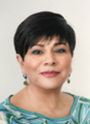 APREA Valentina			 (CAPOGRUPPO) 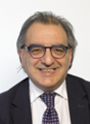 CASCIELLO Luigi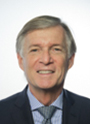 MARIN Marco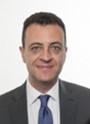 MINARDO Antonino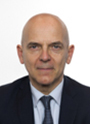 PALMIERI Antonio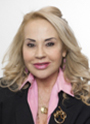 SACCANI JOTTI GloriaFRATELLI D'ITALIA (2 componenti) 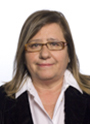 FRASSINETTI Paola 	 	VICEPRESIDENTE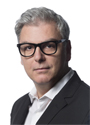 MOLLICONE Federico  		 (CAPOGRUPPO) LEGA - SALVINI PREMIER (9 componenti) 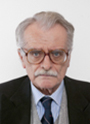 BASINI Giuseppe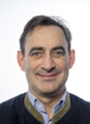 BELOTTI Daniele 			 (CAPOGRUPPO) 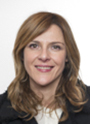 COLMELLERE Angela			 SEGRETARIO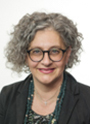 FOGLIANI Ketty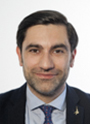 FURGIUELE Domenico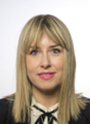 LATINI Giorgia			VICEPRESIDENTE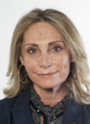 PATELLI Cristina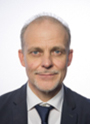 RACCHELLA Germano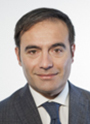 SASSO RossanoLIBERI E UGUALI (1 componente) 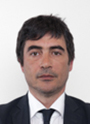 FRATOIANNI Nicola 			 (CAPOGRUPPO)  							MISTO (4 componenti) 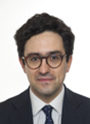 FUSACCHIA Alessandro         +EUROPA-CENTRO DEMOCRATICO  (CAPOGRUPPO) 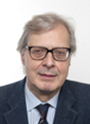 SGARBI Vittorio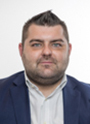 SORTE AlessandroCAMBIAMO!-10 VOLTE MEGLIO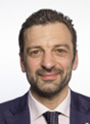 TOCCAFONDI GabrieleCIVICA POPOLARE-AP-PSI-AREA CIVICA  SEGRETARIOMOVIMENTO 5 STELLE (15 componenti) 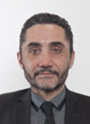 ACUNZO Nicola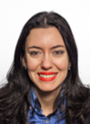 AZZOLINA Lucia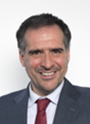 BELLA Marco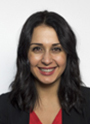 CARBONARO Alessandra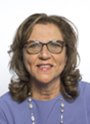 CASA Vittoria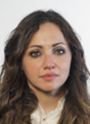 FRATE Flora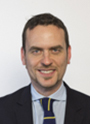 GALLO Luigi 			 PRESIDENTE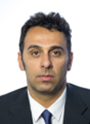 LATTANZIO Paolo			 (CAPOGRUPPO) 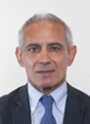 MARIANI Felice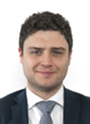 MELICCHIO Alessandro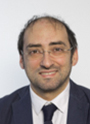 NITTI Michele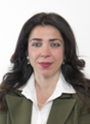 TESTAMENTO Rosa Alba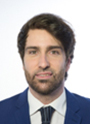 TUZI Manuel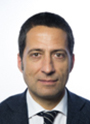 VACCA Gianluca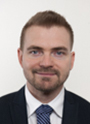 VALENTE SimonePARTITO DEMOCRATICO (8 componenti) 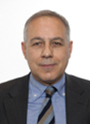 ANZALDI Michele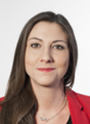 ASCANI Anna			(CAPOGRUPPO) 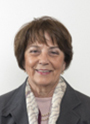 CIAMPI Lucia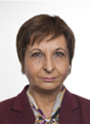 DI GIORGI Rosa Maria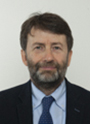 FRANCESCHINI Dario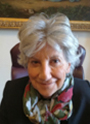 PICCOLI NARDELLI Flavia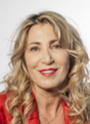 PRESTIPINO Patrizia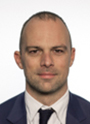  	ROSSI Andrea 